Publicado en Madrid el 20/02/2019 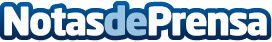 Grupo Agrotecnología se incorpora a la junta directiva de AEBALa junta directiva AEBA ha modificado su estructura e incorporado representantes de nuevas empresas a su órgano de gobiernoDatos de contacto:En Ke Medio Briadcasting912792470Nota de prensa publicada en: https://www.notasdeprensa.es/grupo-agrotecnologia-se-incorpora-a-la-junta Categorias: Nacional Nutrición Ecología Industria Alimentaria Emprendedores Logística Recursos humanos Jardín/Terraza http://www.notasdeprensa.es